АДМИНИСТРАЦИЯ ВОРОБЬЕВСКОГО 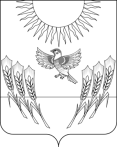 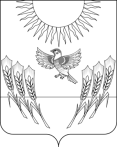 МУНИЦИПАЛЬНОГО РАЙОНА ВОРОНЕЖСКОЙ ОБЛАСТИП О С Т А Н О В Л Е Н И Еот   19 октября  2021 г    №    1096		    	     с. ВоробьевкаО признании утратившими силу постановлений администрации Воробьевского муниципального района В целях приведения в соответствие с действующим законодательством правовых актов администрации Воробьевского муниципального района, администрация Воробьевского муниципального района п о с т а н о в л я е т:1. Признать утратившими силу постановления администрации Воробьевского муниципального района:- от 18.09.2014 г. № 565 «Об утверждении административного регламента по проведению проверок при осуществлении муниципального земельного контроля на территории Воробьевского муниципального района Воронежской области»;- от 05.12.2014 № 749 «О внесении изменений в административный регламент по проведению проверок при осуществлении муниципального земельного контроля на территории Воробьевского муниципального района Воронежской области утвержденный постановлением администрации Воробьевского муниципального района Воронежской области от 18.09.2014 г. № 565»;- от 01.03.2019 № 115 «О внесении изменений в постановление  администрации Воробьевского муниципального района от 18.09.2014 № 565»;- от 09.07.2020 № 405 «О внесении изменений в постановление администрации Воробьевского муниципального района от 18.09.2014 г. № 565 «Об утверждении административного регламента по проведению проверок при осуществлении муниципального земельного контроля на территории Воробьевского муниципального района Воронежской области»2. Контроль за исполнением настоящего постановления возложить на руководителя аппарата администрации Воробьевского муниципального района Рыбасова Ю.Н.Глава Воробьевского муниципального района						М.П.Гордиенко Заместитель главы администрации муниципального района – начальник отдела программ и развития сельской территории									А.Н.МозговойРуководитель аппарата администрации муниципального района 							Ю.Н.РыбасовНачальник юридического отдела администрации муниципального района                                        	В.Г. Камышанов